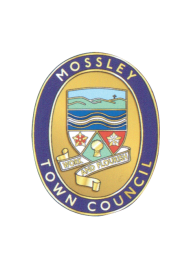 Mossley Town CouncilAgendaMossley Town CouncilAgendaMossley Town CouncilAgendaTo: Members of Mossley Town Council.To: Members of Mossley Town Council.YOU ARE HEREBY SUMMONED to attend a meeting of the Mossley Town Council to be held at Mossley Methodist Church on Wednesday 7 December  2022 at 8.00pm at which the following business will be transacted.YOU ARE HEREBY SUMMONED to attend a meeting of the Mossley Town Council to be held at Mossley Methodist Church on Wednesday 7 December  2022 at 8.00pm at which the following business will be transacted.SummonsSummonsSummons11Declarations of InterestMembers and Officers are invited to declare any interests they may have in any of the items included on the agenda for this meeting.22Public EngagementMembers of the public are invited to address the meeting. Any member of the public wishing to do so should notify the Clerk by 5pm on Tuesday 6 December 2022(Note: The Council has allocated a period of up to 30 minutes for public engagement items.)Police updateThe Police have been invited to attend the meeting to deliver an update on Policing matters in the Town.Litter in MossleyFollowing the attendance of an interested member of the public at the last meeting, the Town Council has invited officers from Tameside Council to discuss litter and fly-tipping issues in Mossley.The following officers will represent Tameside MBC at the meeting:Nick Sayers (Head of Operations and Greenspace)Mike Robinson – (Regulatory Services Manager)33Applications for Financial AssistanceFriends of Egmont St (£300)The grant is applied for to fund the cost of a new greenhouse, the former having been destroyed by wind and vandalism.A representative of the organisation will attend the meeting to respond to any questions from members.Application form enclosed.Mossley Hollins High School (£527)The grant is applied for to fund the cost of litter picking apparatus for children at the school when engaged in litter picking activities.A representative of the school has been invited to attend the meeting to respond to any questions from members.Application form enclosed.44MinutesTo approve as a correct record and sign the minutes of the Meeting of the Town Council held on Wednesday 19 October 2022 (Enclosed)55Financial Update to 30 November 2022Report of the Clerk (Enclosed)66Salary of the ClerkReport of the Clerk (Enclosed)77Draft Budget 2023/2024Report of the Clerk (Enclosed)88Neighbourhood PlanChair to report99Egmont StChair to report1010Tree Planting InitiativeCouncillor Dean Aylett to report1111Mossley Walking and Cycling Strategy – UpdateCouncillor Pat Mullin to report.1212Mossley Mapping ExerciseCouncillor James Hall to report1313Christmas 2022Chair to report1414Planning IssuesTo consider the following planning issues relevant to the town:(i)(i)Discharge of conditions 3 (Materials), 4 (Construction Management Plan), 5 (Vehicle charging points), 6 (Secured cycle storage), 7 (Highways details), 8 (Visibility splay), 9 (Servicing & turning facilities), 10 (Condition Survey), 13 (Ground investigation reports), 14 (Surface water drainage), 15 (Foul drainage), 16 (Landscaping), 18 (Biodiversity), 20 (Physical security treatment), 21 (Side windows) of planning permission 22/00561/FUL at Jonathan Grange Nursing Home Micklehurst Road Mossley (22/00085/PLCOND)(ii)(ii)Construction of single storey rear extension to a dwellinghouse. Conversion of existing garage and associated external alterations including new window and brickwork to front elevation at 46 Spring Mill Drive Mossley (22/01074/CPUD)(iii)(iii)Tree Works at 7 Tudor Close Mossley (22/00075/TPO)(iv)(iv)Tree works (T14 Beech) at 3 Springfield Cottages Micklehurst Road Mossley (22/00085/TPO)(v)(v)Listed Building Consent: Replacement of timber windows at 1 Hillside Farm Quickedge Road Mossley (22/01118/LBC)(vi)(vi)Discharge of condition 13 (contamination) of planning permission 20/00136/FUL at Garage Site Off Roughtown Road Mossley (22/00090/PLCOND)(vii)(vii)Proposed single storey extension to link main house to detached garage and conversion of garage to living accommodation at 1 Crown Hill Mossley (22/01102/FUL)(viii)(viii)Outline application for the erection of one detached dwellinghouse (including details of access only) (re-submission further to 21/01225/OUT) at 373 Manchester Road Mossley (22/01076/OUT)(ix)(ix)Proposed construction of single storey side extension (mezzanine) with raised roof terrace above, including external access steps to the north facing side elevation. Construction of single storey extension to west facing rear elevation at the ground floor level at The Royal Bank Of Scotland Plc Stamford Road Mossley (22/00877/FUL)(x)(x)Rear dormer with balcony at 125 Manchester Road Mossley (22/01139/FUL)(Note: Plans and further information may be viewed on the Tameside MBC website via the following link:https://publicaccess.tameside.gov.uk/online-applications/1515Chair’s ReportCouncillor Frank Travis to report1616Updates and reports from Town Team and Other Agencies1717Correspondence1818Grant ApplicationsFriends of Egmont St (£300)The grant is applied for to fund the cost of a new greenhouse, the former having been destroyed by wind and vandalism.Mossley Hollins High School (£527)The grant is applied for to fund the cost of litter picking apparatus for children at the school when engaged in litter picking activities.Mike IvesonClerk to the Council12 NetherleesLeesOldhamOL4 5BATel: 07809 690890 30 November 2022